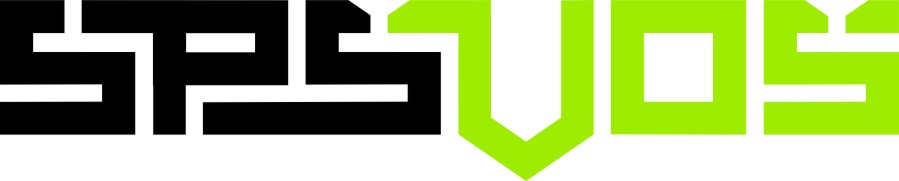 Střední průmyslová škola a Vyšší odborná škola  Brno, Sokolská, příspěvková organizacetel.: 541 427 111, 541 241 448 fax: 541 241 448, e-mail: info@spssbrno.cz , http://www.spssbrno.cz      Uzavřená dle Občanského zákona č.89/2012 Sb., Díl 8 Dílo – příslušná ustanovenímezi těmito smluvními stranami : a I.  PŘEDMĚT A PROVEDENÍ  DÍLAZhotovitel se zavazuje touto smlouvou k provedení díla následujícího rozsahu : malířské práce s proškrabáváním, tmelením, sádrováním a izolováním včetně dodávky veškerého materiálu dle rozpisu požadavků.II.   CENA   A   SPLATNOST   Platby budou prováděny průběžně dle provedené práce, na základě vystavených faktur. Odběratel se zavazuje k úhradě  ceny , maximálně však do 63 000,- Kč včetně DPH.V případě prodlení s úhradou je nájemce povinen uhradit pronajímateli úrok z prodlení ve výši 0,05% z dlužné částky za každý den prodlení.III.   DOBA  ZHOTOVENÍ DÍLAZhotovitel zhotoví dílo v termínu : od  3.7.2017 do 31.7.2017IV.   PRÁVA A POVINNOSTI OBJEDNATELE A ZHOTOVITELEV.   ZÁVĚREČNÁ  UJEDNÁNÍJakékoliv změny a doplňky lze provést jen písemným dodatkem, potvrzeným oběma smluvními stranami.Práva a povinnosti touto smlouvou neupravené, se řídí příslušnými ustanoveními Občanského zákona.Smlouva je vyhotovena ve dvou stejnopisech, z nichž každá ze smluvních stran obdrží po jednom.Oprávnění zástupci smluvních stran si smlouvu přečetli, s jejím obsahem souhlasí, což stvrzují svými podpisy.V Brně, dne  19.6.2017 ....................................                                                                    ……………......................................                                                                                                                      Objednatel :                 	            				                     Zhotovitel :  Ing. Ladislav Němec                                                                                            Milan Šibor          S M L O U V A    O    D Í L O06/2017OBJEDNATEL :NázevStřední průmyslová škola  a Vyšší odborná škola Brno, Sokolská,příspěvková organizaceSídloSokolská 1, 602 00  BRNOZastoupenýIng. Ladislav Němec – ředitel školyTelefonFaxIČ, DIČ00559415, CZ 00559415Bankovní spojeníKB, a.s. Brno-městoČíslo účtuKontaktní osobaHelena Švidroňová ZHOTOVITEL :NázevMilan Šibor , Malíř - natěračSídloBorová 5, 664 00 BrnoTelefon603 537 899IČO12193950E - mailBankovní spojeníKB, a.s. Brno-městoČíslo účtu1.Obě smluvní strany budou dodržovat příslušná ustanovení Občanského zákona.